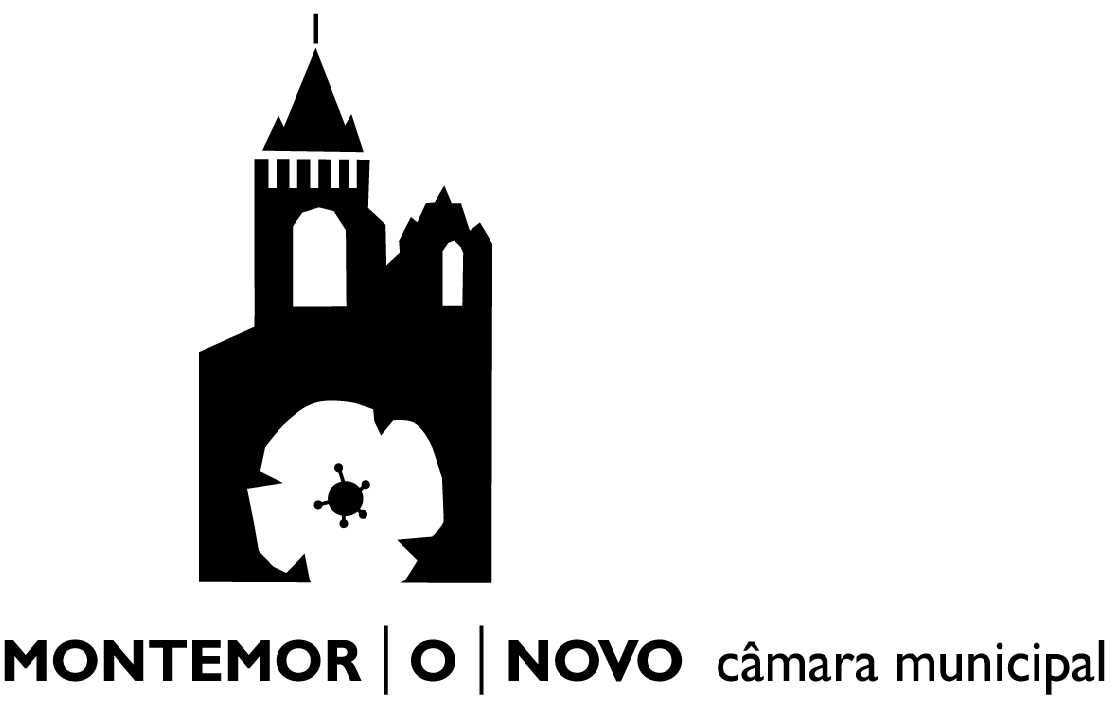 Licença de Recintos Improvisado/Itinerante/Diversão Provisória                                                                                                                                        Decreto-Lei n.º 268/2009, de 29 de Setembro 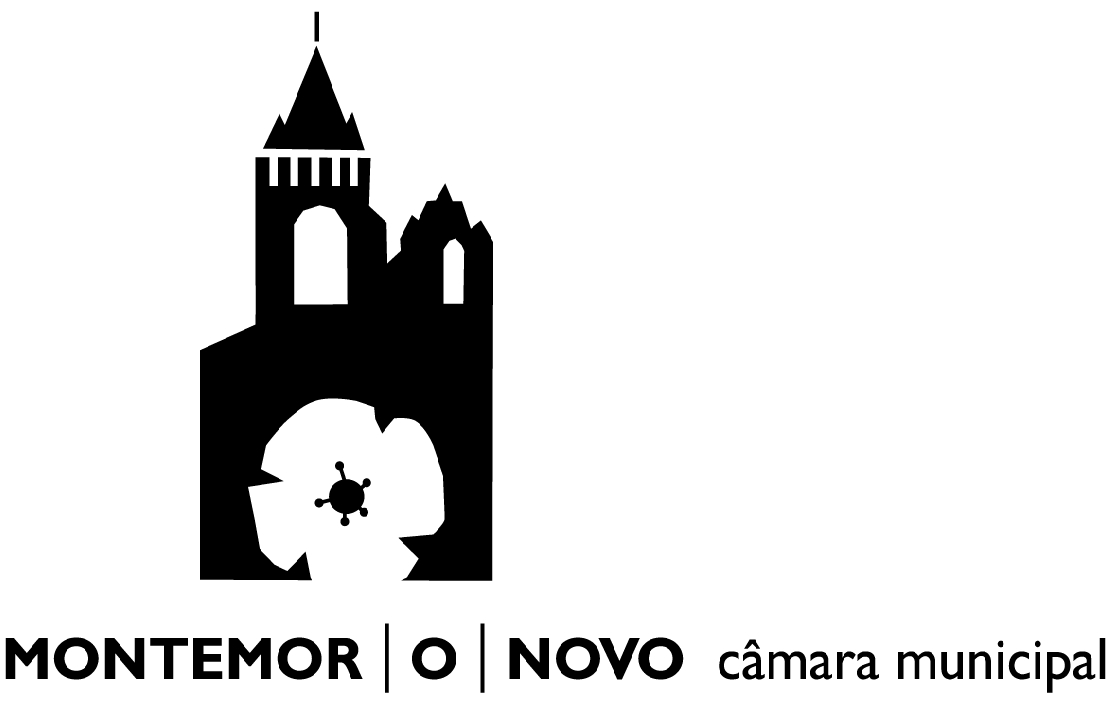 DAGF/SAAGDAGF/SAAGDAGF/SAAGDAGF/SAAGDAGF/SAAGReg. Nº Proc NºProc NºData:Data: Data: ResponsávelFuncionárioFuncionárioResponsávelCoord. SAAGCoord. SAAGChefe de DivisãoChefe de DivisãoChefe de DivisãoChefe de DivisãoDESPACHODESPACHODESPACHODESPACHODESPACHODECISÃODECISÃOData:Data:Data:PresidentePresidentePresidente Exmo. Senhor Presidente da Câmara Municipal de Montemor-o-Novo Identificação do Promotor (Preencher com letra maiúscula)Identificação do Promotor (Preencher com letra maiúscula)Identificação do Promotor (Preencher com letra maiúscula)Identificação do Promotor (Preencher com letra maiúscula)Identificação do Promotor (Preencher com letra maiúscula)Identificação do Promotor (Preencher com letra maiúscula)Identificação do Promotor (Preencher com letra maiúscula)Identificação do Promotor (Preencher com letra maiúscula)Identificação do Promotor (Preencher com letra maiúscula)Identificação do Promotor (Preencher com letra maiúscula)Identificação do Promotor (Preencher com letra maiúscula)Identificação do Promotor (Preencher com letra maiúscula)Identificação do Promotor (Preencher com letra maiúscula)Nome:Nome:Morada/Sede:Morada/Sede:Freguesia:Freguesia:Código Postal      -          -    Concelho:Concelho:Telefone:Telefone:Telemóvel:Telemóvel:Telemóvel:Fax:N.º de Identificação FiscalN.º de Identificação FiscalN.º de Identificação Fiscal Bilhete de Identidade 	 Cartão de Cidadão n.º Bilhete de Identidade 	 Cartão de Cidadão n.º Bilhete de Identidade 	 Cartão de Cidadão n.º Bilhete de Identidade 	 Cartão de Cidadão n.º Bilhete de Identidade 	 Cartão de Cidadão n.º Bilhete de Identidade 	 Cartão de Cidadão n.º Bilhete de Identidade 	 Cartão de Cidadão n.ºCódigo da Certidão Comercial Permanente:Código da Certidão Comercial Permanente:Código da Certidão Comercial Permanente:Código da Certidão Comercial Permanente:Código da Certidão Comercial Permanente:Código da Certidão Comercial Permanente:E-mail:  Autorizo o envio de notificações, no decorrer do processo, para o endereço electrónico indicado.  Autorizo o envio de notificações, no decorrer do processo, para o endereço electrónico indicado.  Autorizo o envio de notificações, no decorrer do processo, para o endereço electrónico indicado.  Autorizo o envio de notificações, no decorrer do processo, para o endereço electrónico indicado.  Autorizo o envio de notificações, no decorrer do processo, para o endereço electrónico indicado.  Autorizo o envio de notificações, no decorrer do processo, para o endereço electrónico indicado.  Autorizo o envio de notificações, no decorrer do processo, para o endereço electrónico indicado.  Autorizo o envio de notificações, no decorrer do processo, para o endereço electrónico indicado.  Autorizo o envio de notificações, no decorrer do processo, para o endereço electrónico indicado.  Autorizo o envio de notificações, no decorrer do processo, para o endereço electrónico indicado.  Autorizo o envio de notificações, no decorrer do processo, para o endereço electrónico indicado.  Autorizo o envio de notificações, no decorrer do processo, para o endereço electrónico indicado.  Autorizo o envio de notificações, no decorrer do processo, para o endereço electrónico indicado.Representante: Representante: Representante: Representante: Representante: Representante: Representante: Representante: Representante: Representante: Representante: NomeNa qualidade de Na qualidade de Na qualidade de N.º de Identificação FiscalN.º de Identificação FiscalN.º de Identificação FiscalN.º de Identificação Fiscal Bilhete de Identidade       Cartão de Cidadão n.º Bilhete de Identidade       Cartão de Cidadão n.º Bilhete de Identidade       Cartão de Cidadão n.º Bilhete de Identidade       Cartão de Cidadão n.ºPedido ao abrigo do Decreto-Lei n.º 268/2009, de 29 de Setembro:Pedido ao abrigo do Decreto-Lei n.º 268/2009, de 29 de Setembro:Pedido ao abrigo do Decreto-Lei n.º 268/2009, de 29 de Setembro:Pedido ao abrigo do Decreto-Lei n.º 268/2009, de 29 de Setembro:Pedido ao abrigo do Decreto-Lei n.º 268/2009, de 29 de Setembro:Pedido ao abrigo do Decreto-Lei n.º 268/2009, de 29 de Setembro:Pedido ao abrigo do Decreto-Lei n.º 268/2009, de 29 de Setembro:Pedido ao abrigo do Decreto-Lei n.º 268/2009, de 29 de Setembro:Pedido ao abrigo do Decreto-Lei n.º 268/2009, de 29 de Setembro:Pedido ao abrigo do Decreto-Lei n.º 268/2009, de 29 de Setembro:Pedido ao abrigo do Decreto-Lei n.º 268/2009, de 29 de Setembro:Recinto Improvisado:TendasBarracões e EspaçosSimilaresPalanquesEstrados e PalcosBancadas ProvisóriasRecinto Itinerante:Circo ambulantePraça de tourosPavilhões de diversãoCarrosséisPistas de carros de diversãoOutros divertimentos mecanizadosRecinto Diversão Provisória:GaragensArmazénsEstabelecimentos de restauração e de bebidasEstádios e pavilhões desportivos quando utilizados para espectáculos de natureza artística ou outra Outros. Qual?      Recinto Improvisado:TendasBarracões e EspaçosSimilaresPalanquesEstrados e PalcosBancadas ProvisóriasRecinto Itinerante:Circo ambulantePraça de tourosPavilhões de diversãoCarrosséisPistas de carros de diversãoOutros divertimentos mecanizadosRecinto Diversão Provisória:GaragensArmazénsEstabelecimentos de restauração e de bebidasEstádios e pavilhões desportivos quando utilizados para espectáculos de natureza artística ou outra Outros. Qual?      Recinto Improvisado:TendasBarracões e EspaçosSimilaresPalanquesEstrados e PalcosBancadas ProvisóriasRecinto Itinerante:Circo ambulantePraça de tourosPavilhões de diversãoCarrosséisPistas de carros de diversãoOutros divertimentos mecanizadosRecinto Diversão Provisória:GaragensArmazénsEstabelecimentos de restauração e de bebidasEstádios e pavilhões desportivos quando utilizados para espectáculos de natureza artística ou outra Outros. Qual?      Recinto Improvisado:TendasBarracões e EspaçosSimilaresPalanquesEstrados e PalcosBancadas ProvisóriasRecinto Itinerante:Circo ambulantePraça de tourosPavilhões de diversãoCarrosséisPistas de carros de diversãoOutros divertimentos mecanizadosRecinto Diversão Provisória:GaragensArmazénsEstabelecimentos de restauração e de bebidasEstádios e pavilhões desportivos quando utilizados para espectáculos de natureza artística ou outra Outros. Qual?      Recinto Improvisado:TendasBarracões e EspaçosSimilaresPalanquesEstrados e PalcosBancadas ProvisóriasRecinto Itinerante:Circo ambulantePraça de tourosPavilhões de diversãoCarrosséisPistas de carros de diversãoOutros divertimentos mecanizadosRecinto Diversão Provisória:GaragensArmazénsEstabelecimentos de restauração e de bebidasEstádios e pavilhões desportivos quando utilizados para espectáculos de natureza artística ou outra Outros. Qual?      Recinto Improvisado:TendasBarracões e EspaçosSimilaresPalanquesEstrados e PalcosBancadas ProvisóriasRecinto Itinerante:Circo ambulantePraça de tourosPavilhões de diversãoCarrosséisPistas de carros de diversãoOutros divertimentos mecanizadosRecinto Diversão Provisória:GaragensArmazénsEstabelecimentos de restauração e de bebidasEstádios e pavilhões desportivos quando utilizados para espectáculos de natureza artística ou outra Outros. Qual?      Recinto Improvisado:TendasBarracões e EspaçosSimilaresPalanquesEstrados e PalcosBancadas ProvisóriasRecinto Itinerante:Circo ambulantePraça de tourosPavilhões de diversãoCarrosséisPistas de carros de diversãoOutros divertimentos mecanizadosRecinto Diversão Provisória:GaragensArmazénsEstabelecimentos de restauração e de bebidasEstádios e pavilhões desportivos quando utilizados para espectáculos de natureza artística ou outra Outros. Qual?      Recinto Improvisado:TendasBarracões e EspaçosSimilaresPalanquesEstrados e PalcosBancadas ProvisóriasRecinto Itinerante:Circo ambulantePraça de tourosPavilhões de diversãoCarrosséisPistas de carros de diversãoOutros divertimentos mecanizadosRecinto Diversão Provisória:GaragensArmazénsEstabelecimentos de restauração e de bebidasEstádios e pavilhões desportivos quando utilizados para espectáculos de natureza artística ou outra Outros. Qual?      Recinto Improvisado:TendasBarracões e EspaçosSimilaresPalanquesEstrados e PalcosBancadas ProvisóriasRecinto Itinerante:Circo ambulantePraça de tourosPavilhões de diversãoCarrosséisPistas de carros de diversãoOutros divertimentos mecanizadosRecinto Diversão Provisória:GaragensArmazénsEstabelecimentos de restauração e de bebidasEstádios e pavilhões desportivos quando utilizados para espectáculos de natureza artística ou outra Outros. Qual?      Recinto Improvisado:TendasBarracões e EspaçosSimilaresPalanquesEstrados e PalcosBancadas ProvisóriasRecinto Itinerante:Circo ambulantePraça de tourosPavilhões de diversãoCarrosséisPistas de carros de diversãoOutros divertimentos mecanizadosRecinto Diversão Provisória:GaragensArmazénsEstabelecimentos de restauração e de bebidasEstádios e pavilhões desportivos quando utilizados para espectáculos de natureza artística ou outra Outros. Qual?      Recinto Improvisado:TendasBarracões e EspaçosSimilaresPalanquesEstrados e PalcosBancadas ProvisóriasRecinto Itinerante:Circo ambulantePraça de tourosPavilhões de diversãoCarrosséisPistas de carros de diversãoOutros divertimentos mecanizadosRecinto Diversão Provisória:GaragensArmazénsEstabelecimentos de restauração e de bebidasEstádios e pavilhões desportivos quando utilizados para espectáculos de natureza artística ou outra Outros. Qual?      Tipo de Evento a realizar:Tipo de Evento a realizar:Tipo de Evento a realizar:Tipo de Evento a realizar:Tipo de Evento a realizar:Período de funcionamento:Período de funcionamento:Período de funcionamento:Período de funcionamento:Período de funcionamento:      (dias)      (dias)      (dias)e duração do evento      (horas)      (horas)A realizar emA realizar em,sito emFreguesia deFreguesia de, com a área total de       m2, com a área total de       m2, com a área total de       m2Características do recinto a instalar:Características do recinto a instalar:Características do recinto a instalar:Características do recinto a instalar:Características do recinto a instalar:Características do recinto a instalar:Características do recinto a instalar:Características do recinto a instalar:Características do recinto a instalar:Características do recinto a instalar:Características do recinto a instalar:Com a lotação admissível de       lugares, com o início no dia       e término no dia      , possui zona de segurança Sim Não e Instalações Sanitárias Sim Não.Com a lotação admissível de       lugares, com o início no dia       e término no dia      , possui zona de segurança Sim Não e Instalações Sanitárias Sim Não.Com a lotação admissível de       lugares, com o início no dia       e término no dia      , possui zona de segurança Sim Não e Instalações Sanitárias Sim Não.Com a lotação admissível de       lugares, com o início no dia       e término no dia      , possui zona de segurança Sim Não e Instalações Sanitárias Sim Não.Com a lotação admissível de       lugares, com o início no dia       e término no dia      , possui zona de segurança Sim Não e Instalações Sanitárias Sim Não.Com a lotação admissível de       lugares, com o início no dia       e término no dia      , possui zona de segurança Sim Não e Instalações Sanitárias Sim Não.Com a lotação admissível de       lugares, com o início no dia       e término no dia      , possui zona de segurança Sim Não e Instalações Sanitárias Sim Não.Com a lotação admissível de       lugares, com o início no dia       e término no dia      , possui zona de segurança Sim Não e Instalações Sanitárias Sim Não.Com a lotação admissível de       lugares, com o início no dia       e término no dia      , possui zona de segurança Sim Não e Instalações Sanitárias Sim Não.Com a lotação admissível de       lugares, com o início no dia       e término no dia      , possui zona de segurança Sim Não e Instalações Sanitárias Sim Não.Com a lotação admissível de       lugares, com o início no dia       e término no dia      , possui zona de segurança Sim Não e Instalações Sanitárias Sim Não.Antecedentes:Antecedentes:Antecedentes: Pedido de Licença de RuídoRegisto entrada CMMN Pedido de Licença de Ocupação da Via PúblicaRegisto entrada CMMN Pedido de Autorização de Evento em Regime especial (AERE)Registo entrada CMMN Pedido de Isenção de TaxasRegisto entrada CMMN Outro…..      Registo entrada CMMNMontemor-o-Novo,   de  de 20  Pede deferimento,O Requerente,   Bilhete de Identidade   Cartão de Cidadão        N.º      Conferi os dados do Bilhete de Identidade/Cartão de Cidadão.O Funcionário:                                                     , em      Pago pela Guia de receita n.º                             , emitida em      Documentos InstrutóriosRecintos ImprovisadoDe acordo com o n.º 2 do art,º 15.º do Decreto-Lei n.º 268/2009, o pedido é limirnarmente rejeitado se não estiver acompanhado de todos os elementos instrutórios cuja função é obrigatória nos termos do presente decreto-lei.  Planta com disposição e número de equipamentos e demais actividades;  Plano de evacuação em situações de emergência;  Fotocópia da apólice de seguro de responsabilidade civil e de acidentes pessoais;  Declaração de não oposição à utilização do terreno para instalação do recinto, por parte do proprietário, quando em domínio privado.  Termo de Responsabilidade (art.º 10.º do Decreto-Lei n.º 268/209).  Outros elementos que o requerente pretenda apresentar:      Recintos ItineranteDe acordo com o n.º 2 do art,º 5.º do Decreto-Lei n.º 268/2009, o pedido é limirnarmente rejeitado se não estiver acompanhado de todos os elementos instrutórios cuja função é obrigatória nos termos do presente decreto-lei.    Planta com disposição e número de equipamentos de diversão, sua tipologia ou esignação e demais actividades;   Último certificado de inspecção de cada equipamento, quando o mesmo já tenha sido objecto de inspecção;    Plano de evacuação em situações de emergência;    Fotocópia da apólice de seguro de responsabilidade civil e de acidentes pessoais;    Declaração de não oposição à utilização do terreno para instalação do recinto, por parte do proprietário, quando em domínio privado.    Termo de Responsabilidade (art.º 12.º do Decreto-Lei n.º 268/209).    Outros elementos que o requerente pretenda apresentar:      Diversão Provisória Fotocópia da apólice de seguro de responsabilidade civil; 
Plano de evacuação em situações de emergência; 
Outros elementos que o requerente pretenda apresentar:      Termo de ResponsabilidadeRecintos Itinerantes e Improvisados   Nome (a)      Na qualidade de (b)      Com Morada/Sede       N.º      , (andar)Portador do NIF/NIPC:      Declaro a conformidade, bem como as suas correctas instalações e colocação em funcionamento de acordo com as normas técnicas e de segurança aplicáveis, dos seguintes equipamentos de diversão: 1 - (c)      2 -      3 -       4 -       Mais declaro que os equipamentos referidos destinam-se a ser utilizados em       (d) freguesia de       concelho de       no período de         a	       	.Aos       ,O Declarante (e) Nome: pessoa individual ou colectiva; Administrador do equipamento de diversão (proprietário, locatário ou concessionário); Instruir com os respectivos certificados de inspecção em vigor para cada equipamento; Local da instalação do equipamento de diversão; Assinatura comprovada mediante exibição de bilhete de identidade ou cartão do cidadão. 